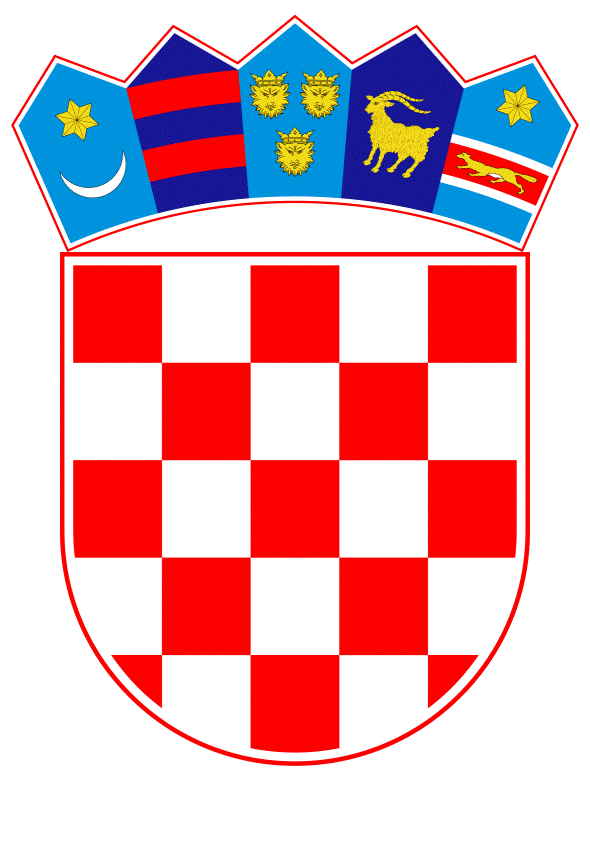 VLADA REPUBLIKE HRVATSKEZagreb, 28. ožujka 2024.______________________________________________________________________________________________________________________________________________________________________________________________________________________________Prijedlog		Na temelju članka 1. stavka 2. i članka 31. stavka 2. Zakona o Vladi Republike Hrvatske („Narodne novine“, br. 150/11., 119/14., 93/16., 116/18. i 80/22.), Vlada Republike Hrvatske je na sjednici održanoj ____________ 2024. donijelaO D L U K Uo donošenju Akcijskog plana za unaprjeđenje provedbe pravnih instrumenata OECD-a iz područja rada Odbora za kemikalije i biotehnologiju OECD-aI.Donosi se Akcijski plan za unaprjeđenje provedbe pravnih instrumenata OECD-a iz područja rada Odbora za kemikalije i biotehnologiju OECD-a, u tekstu koji je dostavilo Ministarstvo zdravstva aktom, KLASA: 011-02/24-04/12, URBROJ: 534-07-1-1/4-24-07, od 12. ožujka 2024.II.Ministarstvo zdravstva određuje se nositeljem i glavnim koordinatorom provedbe aktivnosti u dijelu provedbe Akcijskog plana iz točke I. ove Odluke vezanom za pravne instrumente OECD/LEGAL/0441 i OECD/LEGAL/0232.Ministarstvo gospodarstva i održivog razvoja određuje se nositeljem i glavnim koordinatorom provedbe aktivnosti u dijelu provedbe Akcijskog plana iz točke I. ove Odluke vezanom za pravne instrumente OECD/LEGAL/0440 i OECD/LEGAL/0230.Ministarstvo poljoprivrede određuje se nositeljem i glavnim koordinatorom provedbe aktivnosti u dijelu provedbe Akcijskog plana iz točke I. ove Odluke vezanom za pravne instrumente OECD/LEGAL/0446. III.Zadužuju se tijela državne uprave iz točke II. ove Odluke i druga tijela određena u Akcijskom planu iz točke I. ove Odluke da u predviđenim rokovima provedu mjere i aktivnosti iz svoje nadležnosti.IV.Zadužuju se nositelji provedbenih aktivnosti Ministarstvo gospodarstva i održivog razvoja i Ministarstvo poljoprivrede da jednom godišnje izvješćuju Ministarstvo zdravstva o provedenim aktivnostima za proteklo razdoblje.Zadužuje se Ministarstvo zdravstva da podnosi godišnje izvješće Vladi Republike Hrvatske o provedbi Akcijskog plana iz točke I. ove Odluke.V.Financijska sredstva koja su potrebna za podmirenje obveza koje proizlaze iz provedbe mjera iz Akcijskog plana iz točke I. ove Odluke osigurana su u državnom proračunu, u okviru razdjela nositelja provedbenih aktivnosti Ministarstva zdravstva, Ministarstva gospodarstva i održivog razvoja, Ministarstva poljoprivrede i Državnog inspektorata.VI.Zadužuje se Ministarstvo zdravstva da o ovoj Odluci izvijesti nadležna tijela, nositelje provedbe aktivnosti iz Akcijskog plana iz točke I. ove Odluke.VII.Zadužuje se Ministarstvo zdravstva da Akcijski plan iz točke I. ove Odluke objavi na svojim mrežnim stranicama.VIII.Ova Odluka stupa na snagu danom donošenja, a objavit će se u „Narodnim novinama“.KLASA: URBROJ: Zagreb,  __________2024.PREDSJEDNIKmr. sc. Andrej PlenkovićO B R A Z L O Ž E N J ENakon provedene analize od strane OECD-a o usklađenosti zakonodavnog okvira i provedbe propisa iz područja sigurnog upravljanja kemikalijama u nadležnosti rada Odbora za kemikalije i biotehnologiju OECD-a, dana je preporuka od strane OECD-a o potrebi donošenja akcijskog plana s ciljem daljnjeg jačanja provedbe pravnih instrumenata OECD-a  OECD/LEGAL/0230, OECD/LEGAL/0232, OECD/LEGAL/0440 i OECD/LEGAL0441, OECD/LEGAL/0446, jačanjem kapaciteta te unaprjeđenjem koordinacije u pojedinim područjima provedbe. Ministarstvo zdravstva, kao koordinator provedbe aktivnosti iz područja rada Odbora za kemikalije i biotehnologiju, uz Ministarstvo gospodarstva i održivog razvoja te Ministarstva poljoprivrede izradili su Akcijski plan za implementaciju preporuka OECD-a za unaprjeđenje provedbe pravnih instrumenata OECD-a iz područja rada OECD Odbora za kemikalije i biotehnologiju.Ovom odlukom donosi se Akcijski plan za unaprjeđenje provedbe pravnih instrumenata OECD-a iz područja rada Odbora za kemikalije i biotehnologiju OECD-a (u daljnjem tekstu: Akcijski plan).Zadužuju se nadležna tijela državne uprave i druga nadležna tijela da u predviđenim rokovima provedu mjere i aktivnosti iz svoje nadležnosti. Također, zadužuju se Ministarstvo gospodarstva i održivog razvoja i Ministarstvo poljoprivrede da jednom godišnje izvješćuju Ministarstvo zdravstva o provedenim aktivnostima za proteklo razdoblje te Ministarstvo zdravstva da podnosi godišnje izvješće Vladi Republike Hrvatske o provedbi Akcijskog plana.Financijska sredstva koja su potrebna za podmirenje obveza koje proizlaze iz provedbe mjera iz Akcijskog plana osigurana su u državnom proračunu, u okviru razdjela nositelja provedbenih aktivnosti Ministarstva zdravstva, Ministarstva gospodarstva i održivog razvoja, Ministarstva poljoprivrede te Državnog inspektorata.Stoga se predlaže Vladi Republike Hrvatske donošenje Odluke o donošenju Akcijskog plana za implementaciju preporuka OECD-a za unaprjeđenje provedbe pravnih instrumenata OECD-a iz područja rada OECD Odbora za kemikalije i biotehnologiju.Predlagatelj:Ministarstvo zdravstvaPredmet:Prijedlog odluke o donošenju Akcijskog plana za unaprjeđenje provedbe pravnih instrumenata OECD-a iz područja rada Odbora za kemikalije i biotehnologiju OECD-a